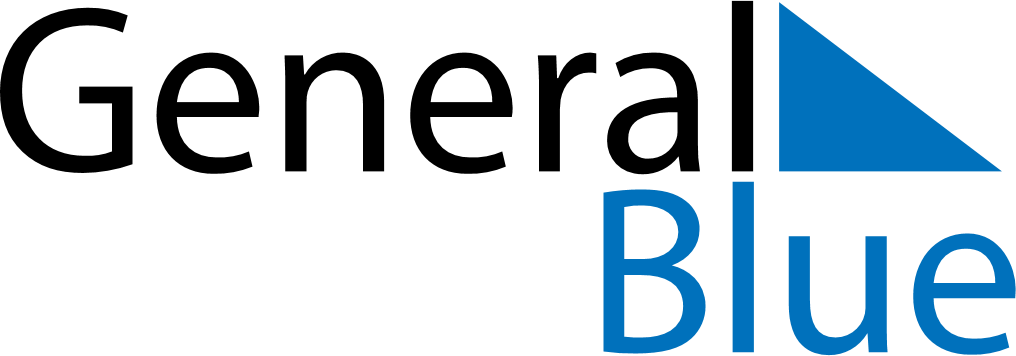 Weekly CalendarMay 11, 2020 - May 17, 2020Weekly CalendarMay 11, 2020 - May 17, 2020Weekly CalendarMay 11, 2020 - May 17, 2020Weekly CalendarMay 11, 2020 - May 17, 2020Weekly CalendarMay 11, 2020 - May 17, 2020Weekly CalendarMay 11, 2020 - May 17, 2020MONDAYMay 11TUESDAYMay 12TUESDAYMay 12WEDNESDAYMay 13THURSDAYMay 14FRIDAYMay 15SATURDAYMay 16SUNDAYMay 17